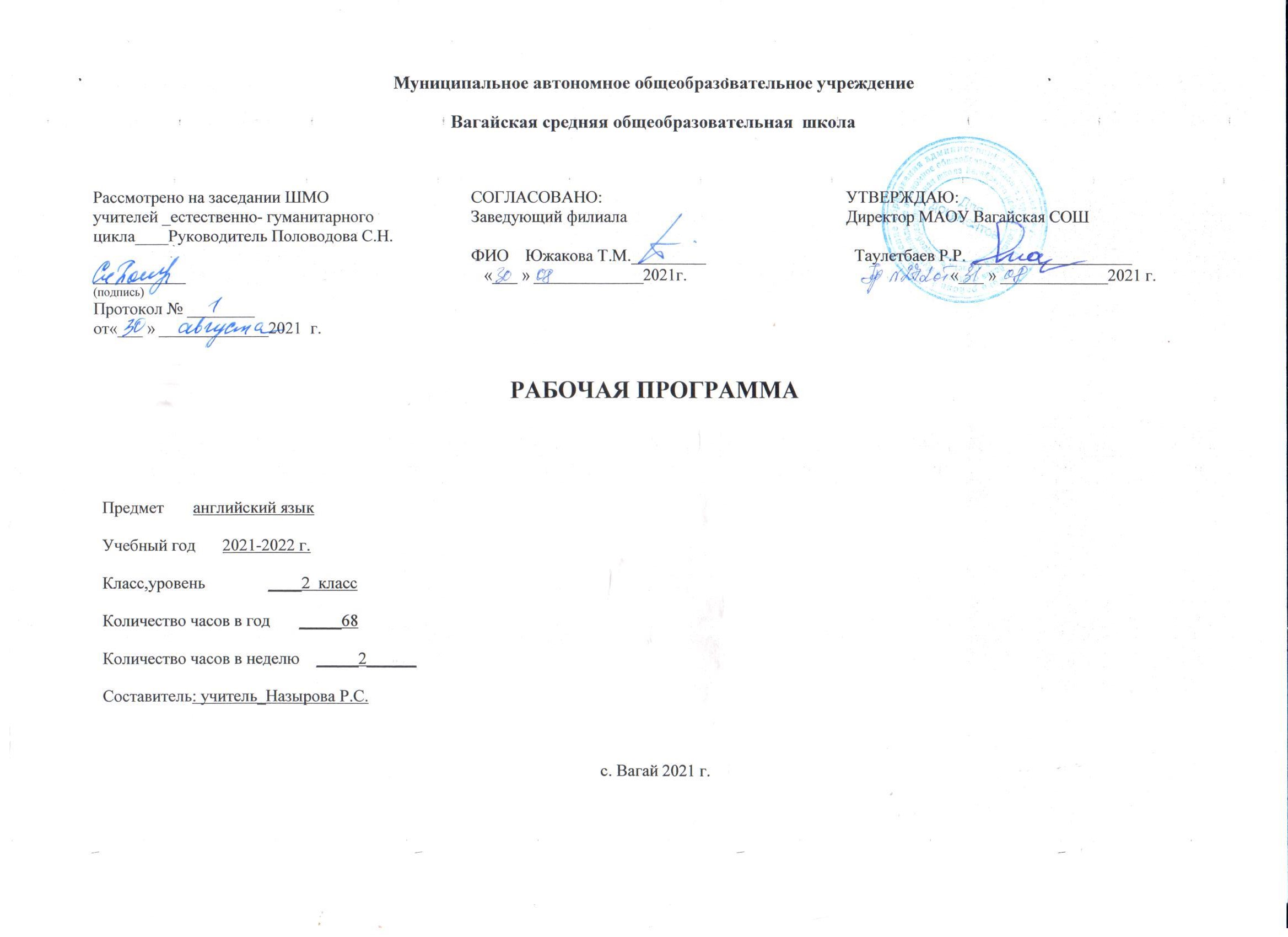 I. Планируемые результаты освоения учебного предмета (Английский язык)Личностные, метапредметные и предметные результатыВ результате освоения основной образовательной программы начального общего образования учащиеся достигают личностные, метапредметные и предметные результаты. Личностными результатами являются:	•	общее представление о мире как многоязычном и поликультурном сообществе; •	осознание себя гражданином своей страны; •	осознание языка, в том числе иностранного, как основного средства общения между людьми; •	знакомство с миром зарубежных сверстников с использованием средств изучаемого иностранного языка (через детский фольклор, некоторые образцы детской художественной литературы, традиции).Метапредметными результатами изучения английского языка в начальной школе являются:•	развитие умения  взаимодействовать с окружающими при выполнении разных ролей в пределах речевых потребностей и возможностей младшего школьника;•	развитие коммуникативных способностей школьника, умения выбирать адекватные языковые и речевые средства для успешного решения элементарной коммуникативной задачи;•	расширение общего лингвистического кругозора младшего школьника;•	развитие познавательной, эмоциональной и волевой сфер младшего школьника; •	формирование мотивации к изучению иностранного языка;•	владение умением координированной работы с разными компонентами учебно-методического комплекта (учебником, аудиодиском и т. д.).Предметными результатами изучения английского языка в начальной школе являются: овладение начальными представлениями о нормах английского языка (фонетических, лексических, грамматических); умение (в объёме содержания курса) находить и сравнивать такие языковые единицы, как звук, буква, слово.А. В коммуникативной сфере, т. е. во владении английским языком как средством общения):Речевая компетенция в следующих видах речевой деятельностиВ говорении:•	вести элементарный этикетный диалог в ограниченном круге типичных ситуаций общения, диалог-расспрос (вопрос-ответ) и диалог-побуждение к действию;•	уметь на элементарном уровне рассказывать о себе/семье/друге, описывать предмет/картинку, кратко характеризовать персонаж.В аудировании:•	понимать на слух речь учителя и одноклассников, основное содержание небольших доступных текстов в аудиозаписи, построенных на изученном языковом материале.В чтении:•	читать вслух небольшие тексты, построенные на изученном языковом материале, соблюдая правила чтения и нужную интонацию;•	читать про себя тексты, включающие как изученный языковой материал, так и отдельные новые слова, и понимать их основное содержание, находить в тексте нужную информацию.В письменной речи:•	владеть техникой письма;•	писать с опорой на образец поздравление с праздником и короткое личное письмо.Языковая компетенция (владение языковыми средствами)•	адекватное произношение и различение на слух всех звуков английского языка, соблюдение правильного ударения в словах и фразах;•	соблюдение особенностей интонации основных типов предложений;•	применение основных правил чтения и орфографии, изученных в курсе начальной школы;•	распознавание и употребление в речи изученных в курсе начальной школы лексических единиц (слов, словосочетаний, оценочной лексики, речевых клише) и грамматических явлений;•	умение делать обобщения на основе структурно-функциональных схем простого предложения.Социокультурная осведомлённость•	знание названий стран изучаемого языка, некоторых литературных персонажей известных детских произведений, сюжетов некоторых популярных сказок, написанных на английском языке, небольших произведений детского фольклора (стихов, песен); знание элементарных норм речевого и неречевого поведения, принятых в англоговорящих странах.Б. В познавательной сфере:•	умение сравнивать языковые явления родного и английского языков на уровне отдельных звуков, букв, слов, словосочетаний, простых предложений;•	умение опознавать грамматические явления, отсутствующие в родном языке, например артикли;•	умение систематизировать слова, например по тематическому принципу;•	умение пользоваться языковой догадкой, например при опознавании интернационализмов;•	совершенствование приёмов работы с текстом с опорой на умения, приобретённые на уроках родного языка (прогнозировать содержание текста по заголовку, иллюстрациям и др.);•	умение действовать по образцу при выполнении упражнений и составлении собственных высказываний в пределах тематики начальной школы;•	умение пользоваться справочным материалом, представленным в виде таблиц, схем, правил;•	умение пользоваться двуязычным словарём учебника (в том числе транскрипцией), компьютерным словарём;•	умение осуществлять самонаблюдение и самооценку в доступных младшему школьнику пределах.В. В ценностно-ориентационной сфере:•	представление об английском языке как средстве выражения мыслей, чувств, эмоций;•	приобщение к культурным ценностям другого народа через произведения детского фольклора, через непосредственное участие в туристических поездках.Г. В эстетической сфере:•	владение элементарными средствами выражения чувств и эмоций на иностранном языке;•	развитие чувства прекрасного в процессе знакомства с образцами доступной детской литературы.Д. В трудовой сфере:•	умение следовать намеченному плану в своём учебном труде;•	умение вести словарь (словарную тетрадь)Развитие языковых навыковЗавершив работу над каждым модулем, учащиеся должны уметь следующее:1. соотносить новые слова с предметами, изображенными на картинках в учебнике, раздаточном материале и на плакатах;2. соблюдать правила произношения и соответствующую интонацию;3. общаться со своими одноклассниками на английском языке: обмениваться простой информацией на бытовые темы;4. понимать (со зрительной опорой) диалоги, короткие высказывания и т. д., записанные на пленку;5. овладеть навыками устной речи, воспроизводя по образцу короткие высказывания;6. читать вслух небольшие тексты, построенные на изученном языковом материале;7. читать про себя, понимать основное содержание небольших текстов, включающих отдельные новые слова;8. писать с опорой на образец короткие сочинения и другие виды работ.Развитие чтенияЗавершив работу над каждым модулем, учащиеся должны:1. быстро просматривать тексты и диалоги, чтобы найти необходимую информацию;2. совершенствовать навыки письма;3. оценивать свои успехи в изучении языка;Развитие навыков общенияЗавершив работу над каждым модулем, учащиеся должны:1. иметь мотивацию читать на английском языке, благодаря забавным комиксам, сказке и т.д.;2. получать навыки работы в группе и соблюдать правила, участвуя в играх;3. хорошо понимать те аспекты культуры и традиций англо-говорящих стран, с которыми они познакомились в этом модуле;4. иметь возможность сравнить и сопоставить культуру нашей страны с культурой англо-говорящих стран.Речевые уменияГоворениеУпражнения на развитие диалогической речи представлены в первую очередь заданиями Chit -Chat (составление диалога с опорой на картинку и модель). Кроме того, учащиеся могут участвовать в диалоге в связи с прочитанным или прослушанным текстом. Они используют в диалоге фразы и элементарные нормы речевого этикета: умеют поздороваться, поприветствовать и ответить на приветствие, обратиться с поздравлением и ответить на поздравление, поблагодарить, извиниться; умеют вести диалог-расспрос, умеют задавать вопросы: Кто? Что? Где? Куда? Как? Почему? и т. д. Объем диалогического высказывания составляет 2–3 реплики с каждой стороны.Широко представлена монологическая речь. На основе текста–опоры, учащиеся составляют небольшие рассказы о себе, о друге, о семье, о режиме дня; о доме; описывают людей, животных; персонажей мультфильмов, сказок с опорой на картинку и т. д. Объём монологического высказывания – 5–6 фраз.АудированиеРечь учителя и одноклассников в процессе общения на уроке и небольшие доступные тексты в аудиозаписи, построенные на изученном материале.ЧтениеВо втором классе используется в основном только глобальное чтение. Для того, чтобы чтение проходило успешно, упражнения даются в такой последовательности: прослушивание и повторение новых слов и структур за диктором, чтение этих же слов и структур, их использование в диалоге, затем – чтение и прослушивание текстов-диалогов с уже знакомыми структурами. Учащиеся не только узнают знакомые слова, но и учатся читать их в связном тексте. Читая вслух, дети соблюдают правильное ударение в словах, логическое ударение в предложении; интонационный рисунок. Этому способствует тот факт, что практически все тексты записаны на аудиокассеты/CD и начитаны носителями языка.В УМК представлены социокультурные тексты, которые не записаны на кассету. Однако они построены таким образом, чтобы учащиеся смогли прочитать их самостоятельно и извлечь необходимую информацию (имена, место действия, название предметов и т. д.). В них включено небольшое количество новых слов, которые объясняются учителем и расширяют пассивный словарный запас. Кроме того, развивается языковая догадка.Письмо и письменная речьУМК последовательно обучает письму как виду речевой деятельности. Учащиеся выполняют различные письменные задания: от списывания текстов, в которые им необходимо вставить недостающие слова, до написания с опорой на образец записок.Языковые знания и навыкиГрафика и орфографияВо втором классе учащиеся знакомятся с английским алфавитом не традиционным способом от буквы к звуку, а от звука к букве. Каждому звуку соответствует картинка, в которой встречается данный звук и звуковое сопровождение, что облегчает запоминание звука и буквы. Кроме того, учащиеся постепенно знакомятся с некоторыми правилами чтения букв, и это значительно способствует процессу чтения слов и предложений.УМК содержит хорошую базу для тренировки написания активной лексики: упражнения даны в учебнике, Рабочей тетради и Языковом портфеле.Фонетическая сторона речиБлагодаря хорошему звуковому обеспечению (аудиокассеты/диски для работы в классе и дома, видеокассета/DVD) у учащихся вырабатывается адекватное произношение: они соблюдают нормы произношения (долготу и краткость гласных и т. д.), правильно ставят ударение в словах и фразах, соблюдают ритмико-интонационные особенности повествовательных, побудительных и вопросительных предложений. Выработке произносительных навыков хорошо способствует большое количество рифмовок и песен.Лексическая сторона речиЛексический минимум УМК составляет примерно 500 активных единиц. Основные лексические единицы представлены на дидактических карточках и плакатах, что облегчает их запоминание. В текстах УМК содержится лексика, предназначенная для рецептивного усвоения (в текстах страноведческого характера и в текстах по межпредметным связям) Некоторая избыточность лексики позволяет осуществлять дифференцированный подход в обучении школьников с учётом их способностей и возможностей.В УМК дается начальное представление о способах словообразования, словосложение.Грамматическая сторона речиГрамматика дается в виде структур. В конце учебника помещён грамматический справочник на русском языке. В УМК содержится весь программный материал по грамматике.Основные коммуникативные типы предложения: повествовательное, вопросительное, побудительное (в положительной и отрицательной форме); Сложносочинённые предложения с сочинительными союзами and, but; Безличные предложения в настоящем времени: It’s sunny/hot/windy/fun; Простые распространённые предложения; Предложения с однородными членами.Глагол-связка to be в Present simpleГлагол canЛичные местоимения в именительном падежеУказательное местоимение thisСтруктуры It’s raining. I’m/he is wearing…Существительные в единственном и множественном числе (образованные по правилу)Числительные (количественные от 1 до 10)Предлоги on, in, underОсновные задачиРазвитие языковых навыковЗавершив работу над каждым модулем, обучающиеся должны уметь следующее:1.соотносить новые слова с предметами, изображенными на картинках в учебнике, раздаточном материале;2.соблюдать правила произношения и соответствующую интонацию;3. общаться со своими одноклассниками на английском языке, обмениваться простой информацией на бытовые темы, такие как «Знакомство»,  «Мой дом»,  «Мои животные и игрушки»,  и т.д;4. овладеть навыками устной речи, воспроизводя по образцу короткие высказывания;5.читать и понимать основное содержание небольших текстов;6. писать с опорой на образец или дополнить предложения изученными словами.  Развитие навыков общенияЗавершив работу над каждым модулем, учащиеся должны:1. иметь мотивацию читать на английском языке, благодаря, сказке и т.д.;2. получать навыки работы в группе и соблюдать правила, участвуя в играх;Оценка достижений учащихсяОценка и самооценка достижений, учащихся в процессе обучения способствует формированию чувства успешности, повышению мотивации к изучению английского языка, развитию стремления демонстрировать свои способности.В результате изучения английского языка ученик 2 класса должензнать/пониматьалфавит, буквы, основные буквосочетания, звуки изучаемого языка;основные правила чтения и орфографии изучаемого языка;особенности интонации основных типов предложений;название стран изучаемого языка;имена некоторых персонажей детских литературных произведений стран изучаемого языка;наизусть рифмованные произведения детского фольклора (доступные по содержанию и форме);уметьпонимать на слух речь учителя, одноклассников, основное содержание облегченных текстов с опорой на зрительную наглядность;участвовать в элементарном этикетном диалоге (знакомство, поздравление, благодарность, приветствие);расспрашивать собеседника, задавая простые вопросы (кто? что? где? когда?) и отвечать на вопросы собеседника;кратко рассказывать о себе, своей семье, друге, любимом животном, своем доме, повседневной жизни;составлять небольшие описания предмета, картинки (в рамках изученной тематики) по образцу;читать вслух текст, построенный на изученном языковом материале, соблюдая правила произношения и соответствующую интонацию;читать про себя, понимать основное содержание небольших текстов (не более 0,5 с.), доступных по содержанию и языковому материалу, пользуясь в случае необходимости двуязычным словарем;списывать текст на английском языке, выписывать из него и (или) вставлять в него слова в соответствии с решаемой учебной задачей;писать короткие сообщения по образцу;писать краткое поздравление (с днем рождения,) с опорой на образец;использовать приобретенные знания и коммуникативные умения в практической деятельности и для повседневной жизни:устного общения с носителями английского языка в доступных младшим школьникам пределах; развития дружелюбного отношения к представителям других стран;преодоления психологических барьеров в использовании английского языка как средства общения;ознакомления с детским зарубежным фольклором и доступными образцами художественной литературы на английском языке.более глубокого осознания некоторых особенностей родного языкаII.Содержание учебного курсаIII  Тематическое планирование курса с указанием количества часов, отводимых на освоение каждой темыКлючевые воспитательные задачи: Духовное совершенствование учащихся на основе осознания своей культуры через контекст культуры иноязычных стран.Поддержание интереса к изучению и формированию познавательной активности; в воспитании потребности в практическом использовании языка в различных сферах деятельности.Повышение уровня коммуникативной компетентности обучающихсяТематика общения1.Приветствие. Знакомство с одноклассниками, учителем, актерами  театра. Мое имя, возраст, что умею/не умею делать.2.Я и моя семья. Члены моей семьи, их имена. Мой питомец (любимое животное), его имя, возраст, характер, что умеет делать. Мой дом.3.Мои любимые занятия: что я умею, / не умею, (учебные действия, спортивные занятия и игры).4.Проектная работа «Праздник алфавита».5.Выходной день (в цирке, зоопарке, на ферме).6.Мои друзья: внешность, характер, что умеют/не умеют делать. Мои любимые животные.7.Проектная работа «Загадка на закладке»8. Мои любимые персонажи детских произведений: их внешность, характер, что они умеют делать.9.Проектная работа «Мой подарок другу».КлассНаименование темыМодуль воспитательной программы «Школьный урок»Количество часов2 класс1.Приветствие. Знакомство с одноклассниками, учителем, актерами  театра. Мое имя, возраст, что умею/не умею делать.2.Я и моя семья. Члены моей семьи, их имена. Мой питомец (любимое животное), его имя, возраст, характер, что умеет делать. Мой дом.3.Мои любимые занятия: что я умею, / не умею, (учебные действия, спортивные занятия и игры).4.Проектная работа «Праздник алфавита».5.Выходной день (в цирке, зоопарке, на ферме).6.Мои друзья: внешность, характер, что умеют/не умеют делать. Мои любимые животные.7.Проектная работа «Загадка на закладке»8. Мои любимые персонажи детских произведений: их внешность, характер, что они умеют делать.9.Проектная работа «Мой подарок другу».Урок игра «Мое любимое животное»ПроектПроектПроект5 занятий 8141011212191Итого: 68